Hanoi 15 February 2013TO WHOM IT MAY CONCERNI am Prof. Dr. Nguyen Hoang Tri, Secretary General of Vietnam MAB National Committee (MAB Vietnam) and Director of Center for Environmental Research and Education (CERE), Hanoi National University of Education (HNUE), writing this to introduce my colleague - Prof. Dr. Ockie Bosch to whom it may concern.Prof. Dr. Ockie Bosch is working for the University of Adelaide Business School; Systems Design and Complexity Management, The University of Adelaide, I met him when he worked for the University of Queensland in the occasion that he was chair of the organizing committee for the international conference of system thinking ISSS 2009). He is very well-known in the field of system thinking and is one of the leading systems scientists in the world. I am very happy to know him and very proud to work with him, I continue to learn a lot from him, especially in applying system thinking in the establishment and management of eight biosphere reserves throughout my country. He is very respected in is giving seminars and share his experiences in the Cat Ba biosphere reserve – one of the good practices of applying system thinking for sustainable development that our Government presented at the recent Rio+20 event. Prof. Dr. Ockie Bosch is currently Vice President of International Society for the Systems Sciences (Systems Education) and Foundation Member of International Academy for Cybernetics and System Sciences. We are in the world of changes and challenges, and need very much his thinking and approaches on systems thinking emerging at a time when holistic interpretations of problems are needed urgently. Governments, businesses and leaders in society are expected to deliver innovative solutions in an environment in which disparate stakeholders have different assumptions, knowledge and objectives and where political, environmental, socio-economic, and business-financial issues tend to transcend the jurisdictions and capacities of any individual, organization, profession or government department. Prof, Bosch is a world expert on these issues,Many thanks for your kind hearing. I cannot do full justice in  describing his reputation in a short letter and would welcome any further questions.Yours sincerely,Prof. Nguyen Hoang Tri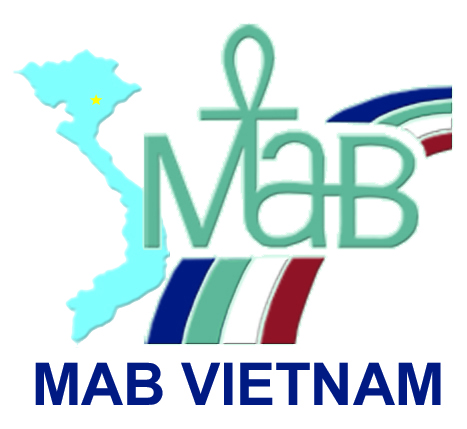 VIETNAM MAN AND BIOSPHERE PROGRAM NATIONAL COMMITTEE(MAB VIETNAM)Room 901, Building K- Center of Science & Technology and International Relations, 136 Xuan Thuy, Hanoi, Vietnam, Tel/Fax: +84 4 39953364; Email: cere@fpt.vn; page: http://mabvn.net